Открытый Урок на тему; “Our health and healthy lifestyle”Учитель: Каримова Диляром МирикрамовнаПредмет: Английский языкДата: 14.02.2018г.	Класс: 10 (б+в)Цель урока: - обобщить и систематизировать знания учащихся по разделу “ Our health and healthy lifestyle ”Задачи урока: образовательная: - закрепление грамматики перевода из прямой речи в косвенную;развитие речевых умений (диалогическая и монологическая форма речи);активизация лексики по теме «Здоровье»;развивающая: - развитие воображения , внимания, памяти;воспитательная: формирование ценностного отношения обучающихся к своему здоровью.Оснащение урока: компьютер, проектор, аудиозапись, колонки, раздаточный материалХод урока.Орг.Момент:Good afternoon! How are you? Sit down, please. What is the date today? What Is the day today?What can you say about the weather today? Do you like it?Today we are going to speak about Health. I don’t think there is anything more important than health. Do you agree with this? Could you remember me, please, what Russian people say when they meet each other. Yes,they say «Здравствуйте!».Do you know what does it mean? Yes, It means that they wish each other to be healthy.And here some proverbs about health:Wealth is nothing without health. – Здоровье дороже денег. Не рад больной и золотой кровати.Good health is above. – Здоровье всего дороже. Здоровье дороже всякого богатства.A sound mind in a sound body. – В здоровом теле здоровый духAn apple a day keeps the doctor away. – Лук семь недугов лечит, а чеснок семь недугов изводит.What are they? How do you understand them? Фонетическая разминка.[ɒ] – swallow, cough, product, dairy product[θ] – throat, throw-threw-thrown, overthrow-overthrew-overthrown [ai] – diet, fry[i] - bitterЛексическая рaзминка.To feel better after the illness (recover) The upper, front part of the body (chest) You can feel it if you touch it (pulse) Our organs of breathing (Lungs)And now I am going to set you riddles and you are to guess them:The front of the neck (throat)To move food or drink down the throat to the stomach (swallow) If you want to be fit you should keep to a …. ( diet)When you do it people wish you to be healthy (sneeze) Yoи ake it when you are ill (a medicine)Ok, good job, guys! So, the theme of our lesson is a healthy lifestyle. I)Think and say what are the main rules of a healthy lifestyle.Go in for sports, Eat healthy food, keep to a diet, keep daily routine, go to bed early and get up early….And what shouldn’t do to keep fit?Eat fast food, Smoke, drink alcohol, sit in front of the computer for a long time, sit too long…Let’s talk about your daily routine.How often do you do your morning exercises?Do you clean your teeth before meal or after it?How long does it take you to do your homework?When do you go to bed?Do	you	often	sit	late?Let’s talk about healthy food. 1.What healthy food do you know? 2.Do you often eat fast food? 3.Why is it bad to eat fast food? 4.Why is it bad to drink Coca-Cola?5.How often should we visit a dentist?Well, I’d like you to listen to a story about Tim, Before listening to the text answer the questions:1.How often do you go the doctor? 2.Who helps you when you are ill? 3.What should you do to keep fit?Listen to the text and do the task after it.(turn on the audio) Tim Takes MedicineIt is winter now and John is ill. He is coughing, he has a terrible headache and feels a pain in his chest. The doctor came yesterday. He felt the boy's pulse and listened to his lungs. He touched John's head and immediately gave him some medicine. The doctor told John to stay in bed and take the medicine regularly 3 times a day.Now there is a bottle of medicine on John's table near his bed. But John doesn't want to take it. "What shall I do?" he thinks. "What shall I do not to take the medicine?"Suddenly he remembers Mark Twain's Tom Sawyer and his cat. John read the book about them last summer. So John gets out of his bed,takes his big black cat Tim and gives him his medicine, Tim likes the medicine and begins to drink it. But at that moment John's mother comes into the room. She sees John, Tim and the bottle of medicine. She understands everything. "Don't be silly, John," she says. "You should drink the medicine, not the cat. You are ill, the cat isn't. But the cat may feel bad because of the medicine. You shouldn't give it to Tim. Be a good boy, take a spoon of the medicine and try to sleep."Make the right choice: ‘True’, ‘False’ or ‘Don't Know’.It is winter now.Tim is illJohn isn't coughing.The doctor told John to stay in bed,The doctor told John to go for a walk.John didn't want to take medicine.John has many pets at home.The boy gives the cat his medicine.Tim doesn't like the medicine.John's mother told him to take the medicine.And now lets answer on some main questions:Did John like the medicine?What story did he remember? Mark Twain’s Tom Sawyer and his cat.What did John do?Did Tim like the medicine?Who came into the room?What did she say?Ok, now we have to try to imagine that you are ill and you come to the doctor. Dialogue 1. Eleonora and AdiletDentist:	Hello!Patient:	Hello!Dentist:						What’s						the					matter? Patient:   I’ve    got    an    awful    toothache.    I    used    a    hot    water    bottle,    I    took different			tablets,			but			nothing				could			help				me. D.:    Open    your    mouth,    please.    Show    me    your    teeth.    What     tooth    hurts    you? Oh,       your       teeth       are       so        bad.        Do        you        brush        your        teeth? P.:				Oh,						yes,					I							do. D.:	How				often			do				you		brush		your			teeth? P.:		Sometimes				often,				sometimes			seldom. D.:   You   must   brush   your   teeth   more    than    three    times    a    day.    And    you    must visit    the    dentist    twice    a     year.     But    now     I’ll    extract     your    tooth.     It’s     too bad.P.: Oh! My God!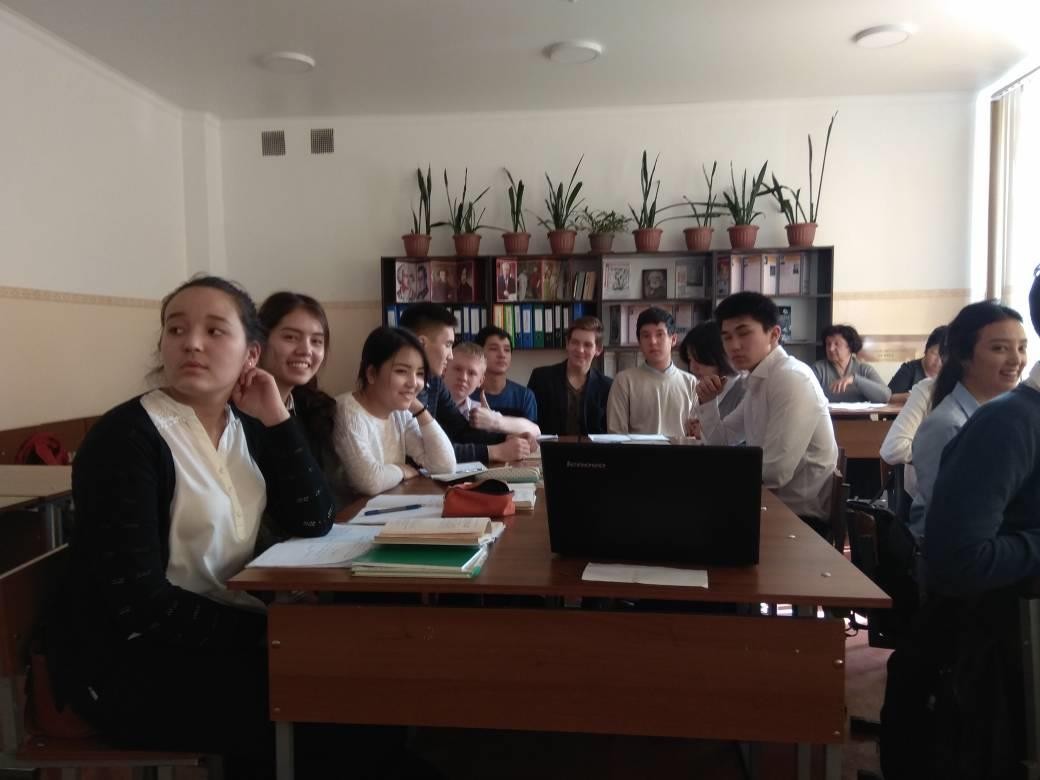 УЧАЩИЕСЯ ОЧЕНЬ ЗАИНТЕРЕСОВАНЫ УРОКОМDialogue 2. Igor and CholponDoctor:	Would		you			like	to				come					in? Patient:				Thank				you.				(He			coughs.) D.:     That     cough     sounds     really     very     bad.     How     long     have      you     had      it? P.:			For			about				two					weeks. D.:   I   think    I    should    listen    to    the    chest    and    lungs.    Take    off    your    shirt. Breathe    in    deeply,    that’s    right…     and     once     more,     please.     Sit     down.     I’m going		to			take				your				blood		pressure. P.:     Oh,     doctor,     what      about      my     lungs     and      chest      and     blood      pressure? D.:   You   are   seriously   ill.    Your    blood    pressure    is    60/90.    It    is    very    bad.    Do you																		smoke?P.:	Yes,	about	three	cigarettes	a	day. D.:       You       should       not       smoke       at       all.       Your       health       is       in       danger.P.	Oh,	doctor,	I’m	afraid.	What	should	I	do? D.:    First    of    all    stop    smoking,    take    regular    exercise,    eat    healthy    food    and    goin	for	sport. P.: Thanks, doctor. I shall follow your advice.Dialogue 3. Mirlan and MeerimDoctor:        Come        in,        please.        Sit         down.         What         troubles         you? Patient:    Oh,    doctor.    It    is    difficult    for    me    to    breathe,    to     move,     to     go upstairs.					I			am					always				hungry. D.:    Let    me    take    your    blood    pressure    and    listen    to    your     heart.     Breathe, breathe									in									deeply. P.:	What	about		my			heart		and		blood	pressure? D.:    Show    me    your    tongue,    please.    You    have    a    heart     attack.     You     are seriously        ill.        You        suffer        from        fatty        heart.         It         is         dangerous. P.:     Oh,     doctor.     Can     you      help      me?      What      can      you      advise      me? D.:    Keep    to    a    diet.    Eat    more     fruits     and     vegetables.     Don’t     forget     the proverb		“An		apple	a		day		keeps			the		doctors			away”. P.: Thanks, doctor. I shall follow your recommendations.Итоги: ok,my dear students, let’s revise our lesson again: What are the main rules if you want to keep fit?Your marks are	_Thanks for cooperation and goodbay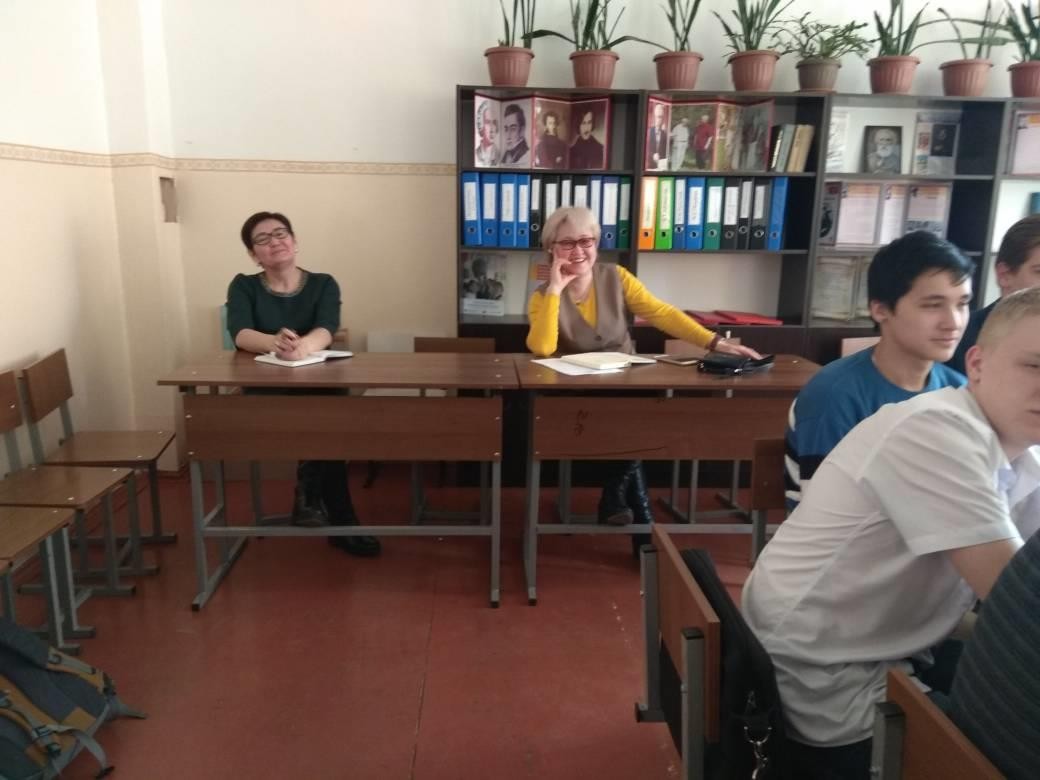 ПРИСУТСТВУЮЩИМ УЧИТЕЛЯ БЫЛО ИНТЕРЕСНО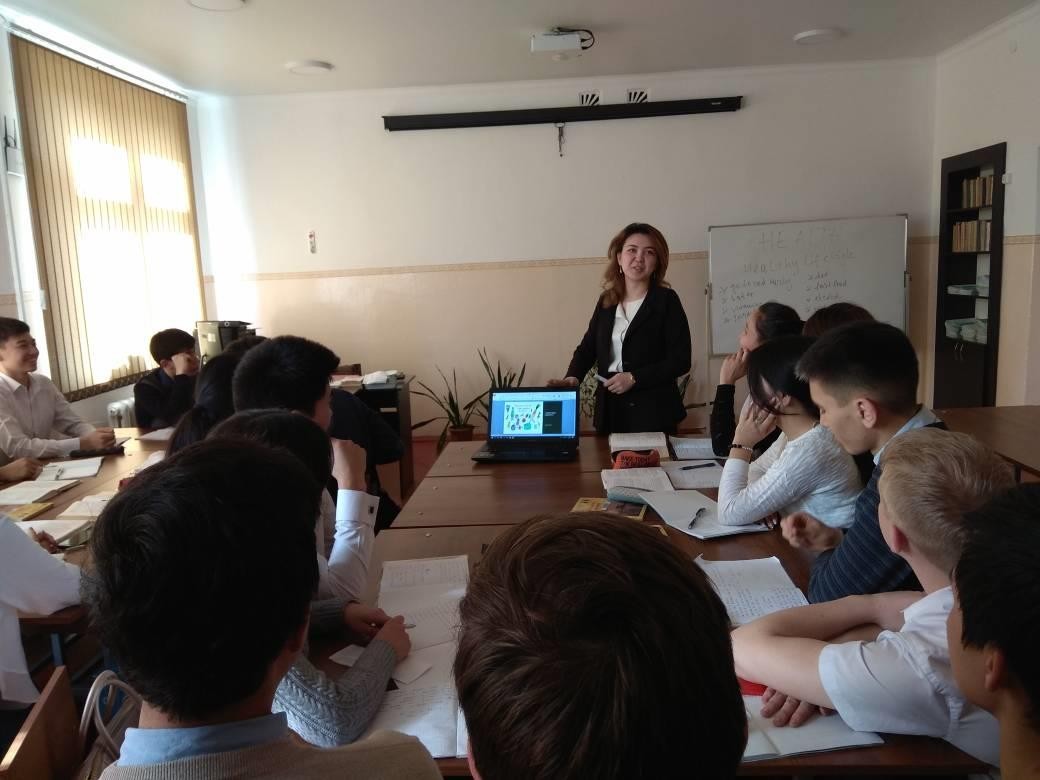 КРАСИВАЯ И ПОНЯТНАЯ РЕЧЬ УЧИТЕЛЯ